BAİBÜ-FEF-17 / Genel Amaçlı Başvuru Formu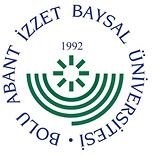 T.C.BOLU ABANT İZZET BAYSAL ÜNİVERSİTESİFen Edebiyat Fakültesi DekanlığıBölüm Başkanlığı’naAdı ve Soyadı  Telefon No Öğrenci Numarası              E-posta Adresi   Bölümü / Programı       Teslim Tarihi     Tebligat AdresiÖĞRENCİNİN TALEBİ         …………………………………….. talep ediyorum. Gereğini saygılarımla arz ederim. Ekler:                             	Öğrenci İmza              1)                                                                                                                    2)               3) DANIŞMAN İNCELEMESİDANIŞMAN İNCELEMESİDANIŞMAN İNCELEMESİDANIŞMAN İNCELEMESİDanışmanın Unvanı / Adı / SoyadıTarih ve İmzaBÖLÜM BAŞKANI DEĞERLENDİRMESİBÖLÜM BAŞKANI DEĞERLENDİRMESİBÖLÜM BAŞKANI DEĞERLENDİRMESİBÖLÜM BAŞKANI DEĞERLENDİRMESİBölüm Başkanının Unvanı / Adı / SoyadıTarih ve İmzaAçıklamalar: a) Bu form, web sitemizin “Formlar” menüsünde yer almayan diğer konulara ilişkin istemde bulunan öğrencilerin başvuru işlemlerini kapsamaktadır. b) Başvuru süresi kısıtlı değildir.c) Form alanlarının bilgisayar ortamında doldurulması, çıktısının alınması, eklerinin temin edilmesi, imza aşamalarının yürütülmesi ve evrak kayıt birimine teslim edilmesi başvuruda bulunan öğrencinin yükümlülüğündedir.İşlem Süreçleri:1) Form, evrak kaydına alınır ve ilgili birimimizin [ Fakülte Dekanlığı / Bölüm Başkanlığı ] değerlendirmesine sunulmak üzere e-bys portalından iletilir. 2) İstem, ilgili birimimizin değerlendirme teklifi yazısına eklenir,  Dekanlığımıza ve(ya) Üniversitemizin ilgili Daire Başkanlığı’na bildirilir.3) BAİBÜ Daire Başkanlığı yetkilisi tarafından işlemin gereği yapılır ve süreç tamamlanır.